به نام ایزد  دانا                   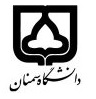 (کاربرگ طرح درس)                                                                     دانشکده     ادبیات و زبانهای خارجی               تاریخ بهروز رسانی:               نیمسال اول سال تحصیلی 400-401بودجهبندی درسمقطع: کارشناسی□  کارشناسی ارشد□  دکتری□مقطع: کارشناسی□  کارشناسی ارشد□  دکتری□مقطع: کارشناسی□  کارشناسی ارشد□  دکتری□تعداد واحد: نظری2  عملی...تعداد واحد: نظری2  عملی...فارسی: فرهنگ و اندیشه عربفارسی: فرهنگ و اندیشه عربنام درسپیشنیازها و همنیازها: پیشنیازها و همنیازها: پیشنیازها و همنیازها: پیشنیازها و همنیازها: پیشنیازها و همنیازها: لاتین: Arab culture and thought لاتین: Arab culture and thought نام درسشماره تلفن اتاق:02331533464شماره تلفن اتاق:02331533464شماره تلفن اتاق:02331533464شماره تلفن اتاق:02331533464مدرس/مدرسین: دکتر علی اکبر نورسیدهمدرس/مدرسین: دکتر علی اکبر نورسیدهمدرس/مدرسین: دکتر علی اکبر نورسیدهمدرس/مدرسین: دکتر علی اکبر نورسیدهمنزلگاه اینترنتی: http://noresideh.profile.semnan.ac.irمنزلگاه اینترنتی: http://noresideh.profile.semnan.ac.irمنزلگاه اینترنتی: http://noresideh.profile.semnan.ac.irمنزلگاه اینترنتی: http://noresideh.profile.semnan.ac.irnoresideh@semnan.ac.ir پست الکترونیکی:noresideh@semnan.ac.ir پست الکترونیکی:noresideh@semnan.ac.ir پست الکترونیکی:noresideh@semnan.ac.ir پست الکترونیکی:برنامه تدریس در هفته و شماره کلاس: دوشنبه 15-17 و سه شنبه 8-10برنامه تدریس در هفته و شماره کلاس: دوشنبه 15-17 و سه شنبه 8-10برنامه تدریس در هفته و شماره کلاس: دوشنبه 15-17 و سه شنبه 8-10برنامه تدریس در هفته و شماره کلاس: دوشنبه 15-17 و سه شنبه 8-10برنامه تدریس در هفته و شماره کلاس: دوشنبه 15-17 و سه شنبه 8-10برنامه تدریس در هفته و شماره کلاس: دوشنبه 15-17 و سه شنبه 8-10برنامه تدریس در هفته و شماره کلاس: دوشنبه 15-17 و سه شنبه 8-10برنامه تدریس در هفته و شماره کلاس: دوشنبه 15-17 و سه شنبه 8-10اهداف درس: آشنائی دانشجویان با متفکران واندیشمندان جهان عرب و تمدن عربی و اسلامیاهداف درس: آشنائی دانشجویان با متفکران واندیشمندان جهان عرب و تمدن عربی و اسلامیاهداف درس: آشنائی دانشجویان با متفکران واندیشمندان جهان عرب و تمدن عربی و اسلامیاهداف درس: آشنائی دانشجویان با متفکران واندیشمندان جهان عرب و تمدن عربی و اسلامیاهداف درس: آشنائی دانشجویان با متفکران واندیشمندان جهان عرب و تمدن عربی و اسلامیاهداف درس: آشنائی دانشجویان با متفکران واندیشمندان جهان عرب و تمدن عربی و اسلامیاهداف درس: آشنائی دانشجویان با متفکران واندیشمندان جهان عرب و تمدن عربی و اسلامیاهداف درس: آشنائی دانشجویان با متفکران واندیشمندان جهان عرب و تمدن عربی و اسلامیامکانات آموزشی مورد نیاز: کتاب، جزوه، وایتبورد و تختهامکانات آموزشی مورد نیاز: کتاب، جزوه، وایتبورد و تختهامکانات آموزشی مورد نیاز: کتاب، جزوه، وایتبورد و تختهامکانات آموزشی مورد نیاز: کتاب، جزوه، وایتبورد و تختهامکانات آموزشی مورد نیاز: کتاب، جزوه، وایتبورد و تختهامکانات آموزشی مورد نیاز: کتاب، جزوه، وایتبورد و تختهامکانات آموزشی مورد نیاز: کتاب، جزوه، وایتبورد و تختهامکانات آموزشی مورد نیاز: کتاب، جزوه، وایتبورد و تختهامتحان پایانترمامتحان میانترمارزشیابی مستمر(کوئیز)ارزشیابی مستمر(کوئیز)فعالیتهای کلاسی و آموزشیفعالیتهای کلاسی و آموزشینحوه ارزشیابینحوه ارزشیابی%50%20%20%20%10%10درصد نمرهدرصد نمرهمنابع و مآخذ درسمنابع و مآخذ درستوضیحاتمبحثشماره هفته آموزشیآشنائی با روش تحقیق در ترجمههفته اولتبیین چگونگی انتخاب موضوع و عنوان در پژوهش ادبیهفته دومچگونه مقدمه تحقیق را تنظیم کنیم؟هفته سومدر بیان مسأله و سوالات و فرضیات تحقیق باید چه اصولی رعایت شود؟هفته چهارمویژگی های پیشینه تحقیق خوب و مناسب چیست؟هفته پنجمعناوین داخلی و فصل بندی تحقیق (پایان نامه) چگونه است؟هفته ششممعیارهای انتخاب منهج و روش  تحقیق کدامند؟هفته هفتمچگونه پروپوزال را تکمیل کنیم؟هفته هشتمتفاوت پژوهش در مرحله کارشناسی ارشد و دکتری چیست؟هفته نهمدر نتیجه تحقیق به چه مسائلی باید توجه کرد؟هفته دهمدر ارجاع دهی به چه روشی عمل کنیم؟هفته یازدهممنظور از نوآوری در تحقیق چیست؟هفته دوازدهمچگونه منابع را شناسائی و استفاده کنیم و تنیم منابع پایانی چگونه است؟هفته سیزدهمروشهای ارزیابی منصفانه یک پژوهش چیست؟هفته چهاردهمآشنائی با مهمترین سایتهای معتبر پژوهشی در حوزه مقاله نویسی و رساله نگاریهفته پانزدهمارزیابی تحقیق ها و فعالیت های کلاسی دانشجویان در طول ترم تحصیلیهفته شانزدهم